JUDEŢUL BRĂILAMUNICIPIUL BRĂILACĂMIN PENTRU PERSOANE VÂRSTNICE „LACU-SĂRAT”- CHISCANIALEEA CENTRALA, NR. 1, TEL. /FAX. 0239 652673 0787544651/0787656156Site: www.camin-lacu-sarat.roe-mail: camin.lacu.sarat@gmail.com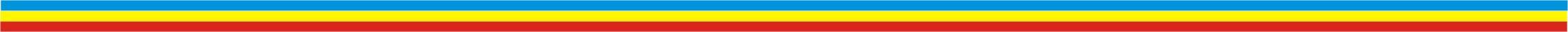        Bibliografia si tematica  pentru Inspector de specialitate II – achizitii publice 1. Legea nr. 98/2016 privind achizițiile publice, cu modificările și completările ulterioare; 2. Hotărârea Guvernului nr. 395/2016 pentru aprobarea Normelor metodologice de aplicare a prevederilor referitoare la atribuirea contractului de achiziție publică/ acordului-cadru din Legea nr. 98/2016 privind achizițiile publice, cu modificările și completările ulterioare;3.  OUG nr. 57/2019  Codul  Administrativ, cu modificările şi completările ulterioare; 4. Legea nr.17/2000 (republicată) privind asistența socială a persoanelor vârstnice, 5. Legea nr. 101/2016 privind remediile și căile de atac în materie de atribuire a contractelor de achiziție publică, a contractelor sectoriale și a contractelor de concesiune de lucrări și concesiune de servicii, precum și pentru organizarea și funcționarea Consiliului Național de Soluționare a Contestațiilor, cu modificările și completările ulterioare; 6. Legea nr. 184/2016 privind instituirea unui mecanism de prevenire a conflictului de interese în procedura de atribuire a contractelor de achizitie publica;Tematica:1. Legea nr. 98/2016 privind achizițiile; text integral2. Hotărârea Guvernului nr. 395/2016 pentru aprobarea Normelor metodologice de aplicare a prevederilor referitoare la atribuirea contractului de achiziție publică/ acordului-cadru din Legea nr. 98/2016 privind achizițiile publice, cu modificările și completările ulterioare; - text integral3. OUG  57/2019  Codul  Administrativ, cu modificările şi completările ulterioare;Partea a VII-a Răspunderea administrativă 4. Legea nr.17/2000 (republicată) privind asistența socială a persoanelor vârstniceCapitolul I Dispoziții generale5. Legea nr. 101/2016 privind remediile și căile de atac în materie de atribuire a contractelor de achiziție publică, a contractelor sectoriale și a contractelor de concesiune de lucrări și concesiune de servicii, precum și pentru organizarea și funcționarea Consiliului Național de Soluționare a Contestațiilor, cu modificările și completările ulterioare; - text integral6. Legea nr. 184/2016 privind instituirea unui mecanism de prevenire a conflictului de interese în procedura de atribuire a contractelor de achizitie publica; - text integral                                                                                  Director,Mihaela BELU